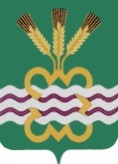 РОССИЙСКАЯ  ФЕДЕРАЦИЯСВЕРДЛОВСКАЯ  ОБЛАСТЬДУМА  КАМЕНСКОГО  ГОРОДСКОГО  ОКРУГА СЕДЬМОЙ СОЗЫВЧетвертое заседаниеРЕШЕНИЯ  №23« 09 » декабря 2021 годаО внесении изменений и дополнений в Уставмуниципального образования «Каменский городской округ»	В связи с принятием Федерального закона от 01.07.2021 года № 255-ФЗ «О внесении изменений в Федеральный закон «Об общих принципах организации и деятельности контрольно-счетных органов субъектов Российской Федерации и муниципальных образований» и отдельные законодательные акты Российской Федерации», руководствуясь Федеральным законом Российской Федерации от  06.10.2003 № 131-ФЗ «Об общих принципах организации местного самоуправления в Российской  Федерации», Федеральным законом от 07.02.2011 № 6-ФЗ «Об общих принципах организации и деятельности контрольно-счетных органов субъектов Российской Федерации и муниципальных образований», статьей 23 Устава муниципального образования «Каменский городской округ»,  Дума Каменского городского округа Р Е Ш И Л А:1. Внести в Устав муниципального образования «Каменский городской округ» следующие изменения и дополнения:	1.1.  Статью 32 «Контрольный орган городского округа» изложить в следующей редакции:	«Статья 32. Контрольный орган городского округа	1. Контрольный орган городского округа является постоянно действующим органом внешнего муниципального финансового контроля.	Контрольный орган городского округа образуется Думой городского округа и подотчетен ей.	Контрольный орган городского округа обладает правами юридического лица, организационной и функциональной независимостью и осуществляет свою деятельность самостоятельно в соответствии с положением, утверждаемым Думой городского округа.	Деятельность Контрольного органа городского округа не может быть приостановлена, в том числе в связи с досрочным прекращением полномочий Думы городского округа.	2. Правовое регулирование деятельности Контрольного органа городского округа основывается на Конституции Российской Федерации и осуществляется в соответствии Бюджетным кодексом Российской Федерации, Федеральным законом от 6 октября 2003 года № 131-ФЗ «Об общих принципах организации местного самоуправления в Российской Федерации», Федеральным законом от 7 февраля 2011 года № 6-ФЗ «Об общих принципах организации деятельности контрольно-счетных органов субъектов Российской Федерации и муниципальных образований», другими федеральными законами и иными нормативными правовыми актами Российской Федерации, Положением о Контрольном органе городского округа, иными нормативными правовыми актами Думы городского округа. 	В случаях и порядке, установленных федеральными законами, правовое регулирование организации и деятельности Контрольного органа городского округа осуществляется также законами Свердловской области.	3. Контрольный орган городского округа образуется в составе председателя и аппарата. Председатель Контрольного органа городского округа замещает муниципальную должность.	4. Председатель Контрольного органа городского округа назначается на должность Думой городского округа на шесть лет.	Предложения о кандидатурах на должность председателя Контрольного органа городского округа вносятся в Думу городского округа:	1) председателем Думы городского округа;	2) депутатами Думы городского округа – не менее одной трети от установленного числа депутатов Думы городского округа;	3) Главой городского округа.	Дума городского округа вправе обратиться в Счетную палату Свердловской области за заключением о соответствии кандидатур на должность председателя Контрольного органа городского округа квалификационным требованиям, установленным Федеральным законом «Об общих принципах организации и деятельности контрольно-счетных органов субъектов Российской Федерации и муниципальных образований».	Порядок рассмотрения кандидатур на должность председателя Контрольного органа городского округа устанавливается нормативным правовым актом Думы городского округа.	Решение о назначении на должность председателя Контрольного органа городского округа принимается большинством голосов от установленной численности депутатов Думы городского округа.	5. В состав аппарата Контрольного органа городского округа входят инспекторы Контрольного органа городского округа. Инспекторы Контрольного органа городского округа замещают должности муниципальной службы. 	6. Структура Контрольного органа городского округа утверждается правовым актом Думы городского округа.	Штатная численность Контрольного органа городского округа определяется правовым актом Думы городского округа по представлению председателя Контрольного органа городского округа с учетом необходимости выполнения возложенных законодательством полномочий, обеспечения организационной и функциональной независимости Контрольного органа городского округа в пределах бюджетных ассигнований, предусмотренных на содержание Контрольного органа городского округа.	7. Контрольный орган городского округа учреждает ведомственные награды и знаки отличия, утверждает положения об этих наградах и знаках, их описания и рисунки, порядок награждения.	8. Финансовое обеспечение деятельности Контрольного органа городского округа осуществляется за счет средств бюджета Каменского городского округа и на основании бюджетной сметы.	Председателю Контрольного органа городского округа предоставляются меры по материальному и социальному обеспечению, установленные для лиц, замещающих должность депутата Думы городского округа.	Инспекторам Контрольного органа городского округа меры по материальному и социальному обеспечению предоставляются в соответствии с законодательством Российской Федерации и законодательством Свердловской области о муниципальной службе.»;	1.2. Дополнить статьёй 32.1 «Полномочия Контрольного органа городского округа» в следующей редакции:	«Статья 32.1 Полномочия Контрольного органа городского округа	1. Контрольный орган городского округа осуществляет следующие основные полномочия:	 1) организация и осуществление контроля за законностью и эффективностью использования средств бюджета Каменского городского округа, а также иных средств в случаях, предусмотренных законодательством Российской Федерации;	2) экспертиза проектов бюджета Каменского городского округа, проверка и анализ обоснованности его показателей;	3) внешняя проверка годового отчета об исполнении бюджета Каменского городского округа;	4) проведение аудита в сфере закупок товаров, работ и услуг в соответствии с Федеральным законом от 5 апреля 2013 года № 44-ФЗ «О контрактной системе в сфере закупок товаров, работ, услуг для обеспечения государственных и муниципальных нужд»;	5) оценка эффективности формирования муниципальной собственности, управления и распоряжения такой собственностью и контроль за соблюдением установленного порядка формирования такой собственности, управления и распоряжения такой собственностью (включая исключительные права на результаты интеллектуальной деятельности);	6) оценка эффективности предоставления налоговых и иных льгот и преимуществ, бюджетных кредитов за счет средств местного бюджета, а также оценка законности предоставления муниципальных гарантий и поручительств или обеспечения исполнения обязательств другими способами по сделкам, совершаемым юридическими лицами и индивидуальными предпринимателями за счет средств местного бюджета и имущества, находящегося в муниципальной собственности;	7) экспертиза проектов муниципальных правовых актов в части, касающейся расходных обязательств муниципального образования, экспертиза проектов муниципальных правовых актов, приводящих к изменению доходов местного бюджета, а также муниципальных программ (проектов муниципальных программ);	8) анализ и мониторинг бюджетного процесса в Каменском городском округе, в том числе подготовка предложений по устранению выявленных отклонений в бюджетном процессе и совершенствованию бюджетного законодательства Российской Федерации;	9) проведение оперативного анализа исполнения и контроля за организацией исполнения местного бюджета в текущем финансовом году, ежеквартальное представление информации о ходе исполнения местного бюджета, о результатах проведенных контрольных и экспертно-аналитических мероприятий в Думу городского округа и Главе городского округа;	10) осуществление контроля за состоянием муниципального внутреннего и внешнего долга;	11) оценка реализуемости, рисков и результатов достижения целей социально-экономического развития Каменского городского округа, предусмотренных документами стратегического планирования Каменского городского округа, в пределах компетенции Контрольного органа городского округа;	12) участие в пределах полномочий в мероприятиях, направленных на противодействие коррупции;	13) иные полномочия в сфере внешнего муниципального финансового контроля, установленные федеральными законами, законами Свердловской области, уставом и нормативными правовыми актами Думы городского округа.».	2. Изменения и дополнения зарегистрировать  в  Главном  управлении  Министерства  юстиции  Российской  Федерации  по  Свердловской  области  в  порядке, установленном  действующим  законодательством.	3. Настоящее  Решение  вступает  в  законную  силу  на  всей  территории  Каменского  городского  округа  после  проведения  государственной  регистрации, на  следующий  день  после  опубликования  в  газете  «Пламя».	4. После получения уведомления о включении сведений о внесении изменений и дополнений в Устав муниципального образования «Каменский городской округ» в государственный реестр уставов муниципальных образований Свердловской области опубликовать (обнародовать) настоящее Решение в газете «Пламя» и разместить в сети Интернет на официальном сайте муниципального образования «Каменский городской округ», на официальном сайте Думы муниципального образования «Каменский городской округ», на портале Министерства юстиции Российской Федерации «Нормативные акты в Российской Федерации» http://pravo-minjust.ru.5. Контроль  исполнения  настоящего  Решения  возложить  на  Председателя  Думы  Каменского  городского  округа  (Г.Т. Лисицина).Председатель Думы Каменского городского округа                          Г.Т. ЛисицинаГлава Каменского городского округа                                                   С.А. Белоусов